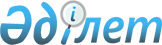 Қазақстан Республикасы Үкіметінің 1999 жылғы 26 наурыздағы N 308 қаулысына өзгеріс пен толықтыру енгізу туралыҚазақстан Республикасы Үкіметінің Қаулысы 1999 жылғы 21 қыркүйек N 1429

      Қазақстан Республикасының Үкіметі қаулы етеді: 

      1. "Кейбір акционерлік қоғамдардың жекелеген мәселелері туралы" Қазақстан Республикасы Үкіметінің 1999 жылғы 26 наурыздағы N 308 P990308_ қаулысына (Қазақстан Республикасының ПҮАЖ-ы, 1999 ж., N 10, 92-құжат) мынадай өзгеріс пен толықтыру енгізілсін: 

      2-тармақшада: 

      мынадай мазмұндағы төртінші, бесінші абзацтармен толықтырылсын: 

      "Қалқабаев Ержан Шойбекұлы - Қазақстан Республикасының Көлік, коммуникациялар және туризм вице-министрі, төраға; 

      Тойбазаров Бауыржан Сайфуллаұлы - Қазақстан Республикасы Қаржы министрлігінің Мемлекеттік мүлік және жекешелендіру комитеті төрағасының бірінші орынбасары";     "Құзытбаева Ажар Қилымбекқызы - Қазақстан Республикасы Көлік, коммуникациялар және туризм вице-министрі, төраға;     Доминов Евгений Евгеньевич - Қазақстан Республикасы Қаржы министрлігінің Мемлекеттік мүлік және жекешелендіру департаменті директорының орынбасары" деген жолдар алынып тасталсын.     2. Осы қаулы қол қойылған күнінен бастап күшіне енеді.     Қазақстан Республикасының       Премьер-Министрі   Оқығандар:   Қобдалиева Н.   Икебаева А.Ж.           
					© 2012. Қазақстан Республикасы Әділет министрлігінің «Қазақстан Республикасының Заңнама және құқықтық ақпарат институты» ШЖҚ РМК
				